Процедура закупки № 2024-1139774Иной вид процедуры закупки: "Упрощенная процедура закупки"Иной вид процедуры закупки: "Упрощенная процедура закупки"Общая информацияОбщая информацияОтрасльТранспорт > Грузовой автотранспорт / прицепыКраткое описание предмета закупкиАвтомобиль грузовой специальный ОВБСведения о заказчике, организатореСведения о заказчике, организатореЗакупка проводитсяорганизаторомПолное наименование организатора, место нахождения организации, УНПОткрытое акционерное общество "БелЭнергоСнабКомплект"
Республика Беларусь, г. Минск, 220030, ул. К. Маркса, 14А/2
100104659Фамилии, имена и отчества, номера телефонов работников организатораЕрмухометова Маргарита Вячеславовна +375172182006 +375173019763 info@besk.byРазмер оплаты услуг организатора-Полное наименование заказчика, место нахождения организации, УНПРУП "Витебскэнерго" г. Витебск, ул. Правды, 30 УНП: 300000252Фамилии, имена и отчества, номера телефонов работников заказчикаШугай Наталья Васильевна 80212492283Основная информация по процедуре закупкиОсновная информация по процедуре закупкиДата размещения приглашения10.04.2024Дата и время окончания приема предложений19.04.2024 12:00Общая ориентировочная стоимость закупки669 600 BYNТребования к составу участниковУчастниками упрощённой процедуры закупки могут быть: любое юридическое или физическое лицо, в том числе индивидуальный предприниматель, независимо от организационно-правовой формы, формы собственности, места нахождения и места происхождения капитала, которое соответствует требованиям, установленным организатором в документах по упрощённой процедуре закупки, предлагающие товары, происходящие из Республики Беларусь, а также государств, товарам из которых предоставляется национальный режим в соответствии с международными договорами Республики БеларусьКвалификационные требованияИные сведенияЛот 1
-Сроки, место и порядок предоставления конкурсных документов-Место и порядок представления конкурсных предложений220030, г.Минск, ул.К.Маркса, д. 14А/2 Конечный срок подачи: 19.04.24 12.00
В соответствии с порядком, изложенным в документах по упрощенной процедуре закупкиЛотыЛотыНачало формыКонец формыНачало формыКонец формыКонкурсные документыКонкурсные документы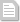 dokumenty-avtomobili(1712755569).docdokumenty(1712755573).pdfprilozhenie-1.-tehnicheskie-trebovaniya(1712755578).pdfprilozhenie-2.-forma-predlozheniya-i-specifikacii(1712755583).docprilozhenie-3.-proekt-dogovora-postavki(1712755588).pdfprilozhenie-4.-metodicheskie-rekomendacii--5-ot-1-(1712755593).pdfСобытия в хронологическом порядкеСобытия в хронологическом порядке10.04.2024
16:26:53Размещение приглашения к участию в процедуре закупки